Notes de cours en histoireLe monde après la Seconde guerre mondialeComplète les notes de cours suivantes en utilisant les informations contenues dans la présentation Prezi intitulée : Le monde après la Seconde guerre mondiale.Lien pour la présentation : https://prezi.com/ieysdkwvnfpc/?utm_campaign=share&utm_medium=copy&rc=ex0shareL'Allemagne, une deuxième défaite :Les villes allemandes sont en ruines. Le pays est séparé en quatre sections qui sont dirigées par un autre pays. Les 4 pays sont : ______________________, ______________________, ______________________ et ______________________. L'Allemagne de l'__________ reçoit de l'aide et connait une croissance économique. L'Allemagne de l'__________ est négligée et s'appauvrit. Il y a un mouvement de déménagement vers l'___________.L'Europe de l'Ouest :Les pays de l'Europe de l'Ouest ont subit beaucoup de dégâts lors de la guerre. Pour aider à la reconstruction et éviter que ces pays ne soient envahies par les idées communistes, les États-Unis vont créer : ________________________________________________________________________ et _______________________________.  Le président américain de l'époque, __________________, va même tenter d'aider les pays sous-développés pour empêcher la propagation du communisme.L'Europe de l'Est :Les pays de l'Europe de l'Est sont occupés par l'URSS. Tous les gouvernements de ces pays deviennent _____________________. Ils deviennent ainsi des pays __________________ de la Russie. Pour éviter des mouvements de fuite hors du bloc soviétique, l'URSS va construire une très longue clôture de métal nommée _____________________________.La décolonisation :Les pays colonisateurs sont très affaiblis suite à la Deuxième guerre mondiale. Ils ne s'occupent plus de leurs colonies. Un grand mouvement d'___________________ démarre. Plusieurs colonies deviennent des pays à part entière sans qu'aucun _______________ armé n'ait lieu.L'indépendance de l'Inde :Pour obtenir leur indépendance de la Grande-Bretagne, le peuple indien débute une politique de ____________________ et de ____________________ civile. Cette politique est menée par _____________________________________. Le plan fonctionne et l'Inde devient un pays indépendant le ________________________.Le bloc communiste :La ________________________ signifie choisir entre 2 camps. Les deux camps sont représentés par : 	- ______________________________________________						- ______________________________________________Pour démontrer leur force et tenter de rallier des pays de leur côté, ces deux camps vont utiliser la _________________________ ______________________.Le bloc occidental (capitaliste) :Le gouvernement américain a très peur de l'avancée du communisme dans le monde. Pour contrer cette avancée, les Américains vont aider et supporter des régimes _____________ à travers le monde. Aux États-Unis, les gens deviennent paranoïaques car ils ont peur que leurs voisins soient __________________ ou espions __________________.Date importante : Quel événement historique s'est passé le 31 mars 1949?Indice : Il s'est produit au Canada.	_________________________________________Suggestion de film : Pour cette leçon d'histoire, je vous recommande de visionner le film Indiana Jones 4 : Le royaume du crâne de cristal (version originale : Indiana Jones and the Kingdom of the Crystal Skull). Ce qui nous intéresse dans ce film au niveau historique est le début du film où l'on voit la paranoïa des autorités américaines vis-à-vis les espions communistes et les tests nucléaires effectués afin de démontrer la puissance nucléaire du pays. Le reste du film est amusant donc profitez-en pour le regarder au complet. Bon visionnement!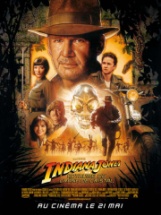 